J’ACCEPTE SANS RESTRICTION LE RèGLEMENT DU VOLLEY BALL CLUB DE FERNEY PREVESSIN, document disponible sur le site internet du club http://www.volleyprevessin.fr/sites/default/files/pdf/Reglement-interieur-Version-de-Septembre-17.pdfET j’ATTESTE DéTENIR UN CERTIFICAT MEDICAL DE NON CONTRE-INDICATION à LA PRATIQUE DU VOLLEY AU BéNéFICE DU JOUEUR SUS-MENTIONNé, VALABLE POUR LA SAISON 2018-2019.Date            				Signature du joueur ou de son représentant légalFRAIS d’inscription & modalités de paiement 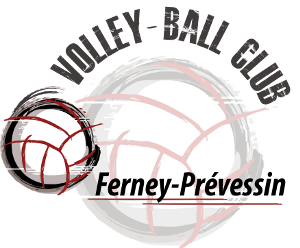 Volley Club Ferney PrévessinGymnase St Simon500 Route de Saint Genis Pouilly01280 Prévessin MoënsFiche d’inscription saison 2018 – 2019Nom : Prénom : Date de naissance : Equipe ou niveau :  Licence avant Ferney : Adresse :             Email (joueur) :   Adresse :             Email (joueur) :   Mobile du Joueur :      Fixe du Joueur :       «Fixe_Parent»Mobile du Joueur :      Fixe du Joueur :       «Fixe_Parent»Cotisation pleine :                             Cotisation réduite :          selon barême de déductions  ci-dessous
Entraîneurs & arbitres                                Exonération de cotisation Licence    selon catégorie  Caution Maillot Compétition       Chèque encaissé en cas de non-retour du maillot en fin de la saison□ 160 € □ 120 €    □ 80 €     □ 40 €       □     0 €     □  _____ €□ 100€ *       Total cotisation + licence       ________ €       Banque :       No chèque :No chèque :Déductions de cotisation 25 % Participation à l’organisation du tournoi Open (septembre 2018)                                                                                Nombre de réductions à 25%            ______ (1, 2 ou 3)25 % Participation à l’organisation de la manifestation du 14 Juillet 2018                                                                                                     Nombre de réductions à 25%            ______ (1, 2 ou 3)25 % Tâches ponctuelles fournies au club sur demande du comité(tâches administratives, commandes, …)        Nombre de réductions à 25%             ______ (1, 2 ou 3)50 % Tâches importantes fournies au club sur demande du comité                   ______ (1, 2 ou 3)(organisation d’une sortie sur plusieurs jours, d’une manifestation, …) 75 % Tâches récurrentes fournies au club sur demande du comité                    ______ (1, 2 ou 3)(gestion matériel, gestion des maillots, inventaire, Sponsors, Trésorerie, Secrétariat …) 25% Marqueur actif, membre du comité                                                                  ______ (1 ou 2)                                                        Pourcentage global de déductions (max. 75%) =        ______ Calcul de la réduction Si vous avez une déduction de 25%, votre cotisation est réduite à 120 €Si vous avez deux déductions de 25% ou une déduction de 50%, votre cotisation est réduite à   80 €Si vous avez une déduction cumulée de 75% ou plus, votre cotisation est réduite à   40 €Si vous êtes arbitre actif ou entraîneur, vous pouvez déduire la totalité de la cotisationDéductions de cotisation 25 % Participation à l’organisation du tournoi Open (septembre 2018)                                                                                Nombre de réductions à 25%            ______ (1, 2 ou 3)25 % Participation à l’organisation de la manifestation du 14 Juillet 2018                                                                                                     Nombre de réductions à 25%            ______ (1, 2 ou 3)25 % Tâches ponctuelles fournies au club sur demande du comité(tâches administratives, commandes, …)        Nombre de réductions à 25%             ______ (1, 2 ou 3)50 % Tâches importantes fournies au club sur demande du comité                   ______ (1, 2 ou 3)(organisation d’une sortie sur plusieurs jours, d’une manifestation, …) 75 % Tâches récurrentes fournies au club sur demande du comité                    ______ (1, 2 ou 3)(gestion matériel, gestion des maillots, inventaire, Sponsors, Trésorerie, Secrétariat …) 25% Marqueur actif, membre du comité                                                                  ______ (1 ou 2)                                                        Pourcentage global de déductions (max. 75%) =        ______ Calcul de la réduction Si vous avez une déduction de 25%, votre cotisation est réduite à 120 €Si vous avez deux déductions de 25% ou une déduction de 50%, votre cotisation est réduite à   80 €Si vous avez une déduction cumulée de 75% ou plus, votre cotisation est réduite à   40 €Si vous êtes arbitre actif ou entraîneur, vous pouvez déduire la totalité de la cotisationDéductions de cotisation 25 % Participation à l’organisation du tournoi Open (septembre 2018)                                                                                Nombre de réductions à 25%            ______ (1, 2 ou 3)25 % Participation à l’organisation de la manifestation du 14 Juillet 2018                                                                                                     Nombre de réductions à 25%            ______ (1, 2 ou 3)25 % Tâches ponctuelles fournies au club sur demande du comité(tâches administratives, commandes, …)        Nombre de réductions à 25%             ______ (1, 2 ou 3)50 % Tâches importantes fournies au club sur demande du comité                   ______ (1, 2 ou 3)(organisation d’une sortie sur plusieurs jours, d’une manifestation, …) 75 % Tâches récurrentes fournies au club sur demande du comité                    ______ (1, 2 ou 3)(gestion matériel, gestion des maillots, inventaire, Sponsors, Trésorerie, Secrétariat …) 25% Marqueur actif, membre du comité                                                                  ______ (1 ou 2)                                                        Pourcentage global de déductions (max. 75%) =        ______ Calcul de la réduction Si vous avez une déduction de 25%, votre cotisation est réduite à 120 €Si vous avez deux déductions de 25% ou une déduction de 50%, votre cotisation est réduite à   80 €Si vous avez une déduction cumulée de 75% ou plus, votre cotisation est réduite à   40 €Si vous êtes arbitre actif ou entraîneur, vous pouvez déduire la totalité de la cotisation